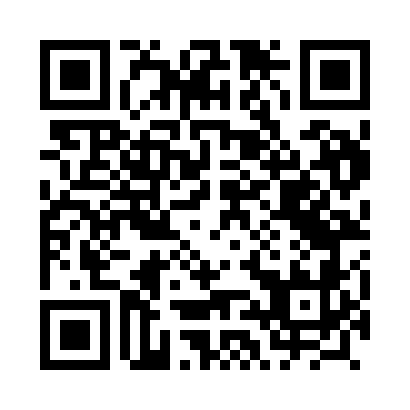 Prayer times for Pludnica, PolandWed 1 May 2024 - Fri 31 May 2024High Latitude Method: Angle Based RulePrayer Calculation Method: Muslim World LeagueAsar Calculation Method: HanafiPrayer times provided by https://www.salahtimes.comDateDayFajrSunriseDhuhrAsrMaghribIsha1Wed2:405:0712:325:397:5810:152Thu2:365:0512:325:408:0010:183Fri2:335:0412:325:418:0110:214Sat2:295:0212:325:428:0310:245Sun2:255:0012:325:438:0510:286Mon2:224:5812:325:448:0610:317Tue2:184:5712:325:458:0810:348Wed2:174:5512:325:468:0910:379Thu2:174:5312:325:478:1110:3910Fri2:164:5212:325:488:1210:4011Sat2:154:5012:325:498:1410:4012Sun2:154:4812:325:508:1610:4113Mon2:144:4712:325:518:1710:4114Tue2:134:4512:325:518:1910:4215Wed2:134:4412:325:528:2010:4316Thu2:124:4312:325:538:2110:4317Fri2:124:4112:325:548:2310:4418Sat2:114:4012:325:558:2410:4519Sun2:114:3812:325:568:2610:4520Mon2:104:3712:325:578:2710:4621Tue2:104:3612:325:578:2910:4722Wed2:094:3512:325:588:3010:4723Thu2:094:3312:325:598:3110:4824Fri2:084:3212:326:008:3310:4825Sat2:084:3112:326:008:3410:4926Sun2:084:3012:326:018:3510:5027Mon2:074:2912:326:028:3610:5028Tue2:074:2812:336:038:3710:5129Wed2:074:2712:336:038:3910:5130Thu2:064:2612:336:048:4010:5231Fri2:064:2612:336:058:4110:53